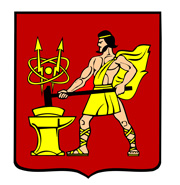 АДМИНИСТРАЦИЯ ГОРОДСКОГО ОКРУГА ЭЛЕКТРОСТАЛЬМОСКОВСКОЙ ОБЛАСТИПОСТАНОВЛЕНИЕ06.07.2020 № 421/7Об установлении публичного сервитута 	В соответствии с Земельным кодексом Российской Федерации, Федеральными законами от 25.10.2001 № 137-ФЗ «О введении в действие Земельного кодекса Российской Федерации», от 06.10.2003 № 131-ФЗ «Об общих принципах организации местного самоуправления в Российской Федерации», Законами Московской области от 07.06.1996
№ 23/96-ОЗ «О регулировании земельных отношений в Московской области», от 18.10.2017 № 172/2017-ОЗ «Об условиях приватизации имущественного комплекса Государственного унитарного предприятия газового хозяйства Московской области», от 08.06.2017 № 87/2017-ОЗ «Об объединении сельского поселения Степановское Ногинского муниципального района с городским округом Электросталь и внесении изменений в некоторые законы Московской области о статусе и границах муниципальных образований Московской области», Правилами охраны газораспределительной сети, утвержденными постановлением Правительства Российской Федерации от 20.11.2000 № 878, Уставом городского округа Электросталь Московской области, на основании ходатайства об установлении публичного сервитута акционерного общества «Мособлгаз» (ИНН 5032292612, ОГРН 1175024034734) от 07.05.2020 № 5323/01, по итогам размещения в средствах массовой информации городского округа Электросталь Московской области (газета городского округа Электросталь Московской области «Новости недели» от 04.06.2020 № 21 (2747), официальный сайт Администрации городского округа Электросталь Московской области) информационного сообщения о возможном установлении публичного сервитута в п. Новые дома городского округа Электросталь Московской области, учитывая сводное заключение Министерства имущественных отношений Московской области от 08.06.2020 № 80-З, Администрация городского округа Электросталь Московской области ПОСТАНОВЛЯЕТ:	1. Установить в пользу акционерного общества «Мособлгаз» публичный сервитут в отношении земель, расположенных в п. Новые дома городского округа Электросталь Московской области, и в отношении части земельного участка с кадастровым номером 50:16:0704012:990, адрес: Московская область, Ногинский район, сельское поселение Степановское., п. Новые дома, д. 11, сроком на 49 лет для размещения линейного объекта системы газоснабжения – газораспределительной сети п. Новые дома, кадастровый номер 50:16:0704012:86.2. Утвердить границы публичного сервитута согласно приложению к настоящему постановлению.3. Срок, в течении которого использование земель, земельных участков (их частей), указанных в пункте 1 настоящего постановления, и (или) расположенных на них объектов недвижимого имущества в соответствии с их разрешенным использованием будет невозможно или существенно затруднено в связи с осуществлением сервитута установить согласно планам капитального и (или) текущего ремонта, утверждаемым
акционерным обществом «Мособлгаз».4. График проведения работ при осуществлении эксплуатации газораспределительной сети установить согласно Стандарту организации СТО МОГ 9.4-003-2018 «Сети газораспределения и газопотребления», утвержденному  приказом  акционерного общества «Мособлгаз» от 27.09.2018 № 511, а также Техническому регламенту «О безопасности сетей газораспределения и газопотребления», утвержденному постановлением Правительства Российской Федерации от 29.10.2010 № 870.5. Акционерному обществу «Мособлгаз» привести земельные участки, указанные в пункте 1 настоящего постановления, в состояние, пригодное для их использования в соответствии с разрешенным использованием, в срок не позднее чем три месяца после завершения строительства, капитального или текущего ремонта, реконструкции, эксплуатации, консервации, сноса инженерного сооружения, для размещения которого был установлен публичный сервитут.  6. Комитету имущественных отношений Администрации городского округа Электросталь Московской области в течение пяти рабочих дней со дня принятия копию настоящего постановления направить:- в Управление Федеральной службы государственной регистрации, кадастра и картографии по Московской области для внесения в Единый государственный реестр недвижимости сведений об ограничениях на земельные участки; - правообладателям земельных участков, в отношении которых принято решение об установлении публичного сервитута;- обладателю публичного сервитута, а также сведения о лицах, являющихся правообладателями земельных участков, подавших заявления об учете их прав (обременений прав) на земельные участки, способах связи с ними, копии документов, подтверждающих права указанных лиц на земельные участки.7. Настоящее постановление в течение пяти рабочих дней со дня принятия опубликовать в газете «Официальный вестник» и разместить на официальном сайте городского округа Электросталь Московской области www.electrostal.ru.8. Источником финансирования публикации принять денежные средства, предусмотренные в бюджете городского округа Электросталь Московской области по подразделу 0113 «Другие общегосударственные вопросы» раздела 0100.	9. Контроль за выполнением настоящего постановления оставляю за собой.Временно исполняющий полномочия Главыгородского округа									И.Ю. Волкова